www.MAPE.org 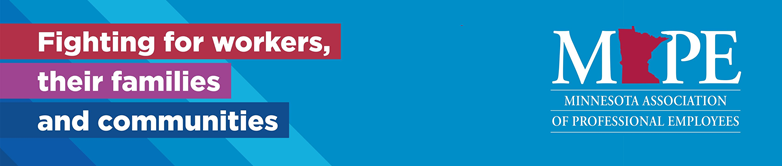 Local 1101 Monthly MeetingDate/Time: Thursday, March 9th, 2023, at 11:30 a.m.     In Person: 15 							       Zoom: 10Location: HYBRID/in-person at the Careerforce Center located at 540 Fairview Ave N, St Paul or virtual via Zoom link!  Ample parking available in the attached north lot—ignore the signs that say you will be towed.  Catered, but BYOB—there is a coffee shop on the premises.  (Per Andy: There is free parking in back of the building; the entrance is on Fairview Avenue between the railroad tracks and three very large trees (east side of the street).  Visitors can ignore the “No Parking” signs as no one will be towed over an hourlong meeting.  The entrance to the Careerforce Center is on the veranda/covered walkway along Fairview Avenue.  Walk up the ramp and continue halfway down the veranda.  The Careerforce Center usually has a vertical flag outside of their door.  When you walk through the doors, the coffee shop is on the right, and the Career Force Center is on the left.)    1101 Monthly Meeting link  A recording will be sent out after meeting and a link will also be included in the minutes.Minutes 	Call to order Approval of February meeting minutes Approved by Andy Given and Jerry CorwinRegion 11 Director’s Report (Jessica): No report givenTreasurer’s Report (Dawn):Annual audit- No updatesMembership Committee Report (Rob):Welcome new members! Membership at same level of 65% membership and 35% non-members.Membership Committee meetings  going well, meeting every other week. Rob appreciates the assistance with today’s meeting coordination. Next meeting on 3/22. Explained what the committee does.Tentative placeholder for in-person social hour!  Thursday, April 27 from 5:00-7:00 p.m. at Gabe’s: 991 Lexington Pkwy North, Saint Paul (appetizers provided; buy your own beverage).Co-Lead Steward Report (Michele and Adam K):Welcome our newest steward, Elise Chambers!Steward retreat March 24-25Next meeting Wed. April 12 at noonSocial Welfare Committee Report (Jennifer):Policy updates- continue to work on updating policies and procedures including expanding on what the committee can do for members. Forms may be posted to the MAPE website on our local page.Any announcements from members?- None.Contract/negotiations update (Adam N “1”):Opener with MMB in a month, couple meetings later this month to determine what the across the board asks will be. Considering data from other areas to make realistic but high asks regarding pay and benefits. Bargaining platform for signatures encouraged to sign up. Other discussion regarding negotiations and strategies including governor relations. Sign on to the MAPE Bargaining Platform www.mape.org/platform and join the Rapid Response Network which involves reaching out to those signed up via text message and will receive real time updates to negotiations. Importance of clicking the link or signing is stressed. Reminder about lobby day on 3/23/23.Business Agent Report (Adam K “2”): MAPE is offering lost time to those who would like to join at the MAPE office (3460 Lexington Ave. N in Shoreview) Friday March 24 during the day for membership recruitment calling.  They’ll provide everything you need to call non-members and talk to them about joining MAPE.Solidarity Saturday rescheduled to April 1.Register via the MAPE Portal. For more information, reach out to your Regional Director, Negotiations Rep. or business agent. Register by March 24.9 am Meet at MAPE Central or Zoom, kick off the day of recruiting with comradery/training/fuel.10 am - 4 pm Spend the day meeting non-members in your assigned turf. Lunch on us.4:30 pm Join us for an after party back at MAPE for food, music and to celebrate successes!In-person Capitol Lobby Day!Pre-Lobby Day Virtual Training – March 14 or 16 at 12 p.m., March 20 at 5:30 p.m.  Learn all you need to know to meet with your legislator! We will practice the conversation, connect you with your fellow constituents, and provide logistics.Capitol Lobby Day - Thursday, March 23 (tentative schedule) 11 a.m. Meet at the Shoreview Community Center (4580 Victoria St. N, Shoreview) for lunch and pre-meets with your Senate District group. 12:30 – 5 p.m. Jump on our bus to rally in the Capitol rotunda then meet with your legislators! If your legislator is unavailable there will be other ways to show support for strong contract and legislative budgets! 1:30 p.m. Rally in the Capitol Rotunda5 p.m. Take bus back to Shoreview Community CenterLost time, lunch at MAPE, and transportation arrangements will be paid for by MAPE (not your local).First 200 registrants will receive a MAPE scarf, so sign up today!  Registration closes March 13.Old BusinessFebruary meeting recording link Passcode: #M5e2Hww New BusinessQuarterly $1,000 charitable donation nominations (a survey will be sent out; please vote by 9a.m. on Monday, April 3):MNSNAP (MN Spay and Neuter Assistance Program) https://mnsnap.org/ They provide low cost spay and neuter services to rescues and low-income families to reduce unwanted litters of cats and dogs so that someday, every animal is wanted and loved.  (Nomination by Elise Chambers.)World Youth Connect (St Paul) https://worldyouthconnect.org/ They are a diverse group of motivated young people from different cultural backgrounds and experiences who came together to make changes. They magnify the importance of youth involvement in the community while creating a positive environment in hope to increase youth voice in public. They work towards closing the opportunities gap and influencing cultures awareness, take part and create community projects and events, and are community rooted. (Nomination by Mary Reis.)Add your pronouns in Self Service; everyone is encouraged to do so for inclusivity.  Self Service/About me/Who am I/Gender detailsMonthly attendance drawings for TWO $25 U Garden gift cards (one for an in-person attendee and one for a virtual attendee!) Attendance Drawings: Birthday: 10/07- Ilyas Ali: Winner (in person) Alana Strickler (on-line)  Door prizes: Farthest distance: Belle Plaine Kevin Nelson; Longest member: Mary Reis; Co-workers – 4 winners. Adjourned:  1230pm  Jerry Corwin/ Susan McNeeleyNext Meeting Date: Thursday, April 13th, 2023, at 11:30 a.m., virtual via Zoom link 1101 Monthly Meeting link  Local 1101 Leadership TeamRegion 11 Director: 		Jessica Raptis, DOC 651-361-7325, jraptis@mape.org President:			Halie Rostberg, DOC, 651-361-7358, Halie.Rostberg@state.mn.usVice President:		Kevin Nelson, DOC, 651-402-0404, Kevin.Nelson@state.mn.us Secretary:			Michele Wilson, DOC, 651-285-8697, Michele.L.Wilson@state.mn.usMembership Secretary:	Rob Hobson, SSB, 651-539-2350, Robert.Hobson@state.mn.usTreasurer:			Dawn Muller, DEED, 651-539-4159, Dawn.Muller@state.mn.usBusiness Agent:		Adam Kamp, MAPE Central, 218-460-6211, akamp@mape.org Negotiations:			Adam Novotny, DOC, 651-361-8762, anovotny@mape.org Social Welfare Committee:	Jennifer Paulus, DOC, 651-361-7614, Jennifer.Paulus@state.mn.us				Christen Donley, DOC, 651-361-7258, Christen.Donley@state.mn.us 				Jamie Marshall, MSAB, 651-560-6530, Jamie.Marshall@state.mn.us 				Susan McNeely, DOC, 651-361-7615, Susan.Mcneeley@state.mn.us Region 11 Co-Lead Stewards:	Michele Wilson, DOC (1101), 651-285-8697, Michele.L.Wilson@state.mn.us   				Laura Heezen, MDVA (1102), 612-548-5774, Laura.Heezen@state.mn.us Local 1101 MAPE StewardsMarlana Balk, DOC, 651-308-4442Elise Chambers, MDHR, 651-539-1111Andy Given, DEED, 651-539-4148Rob Hobson, SSB, 651-539-1108Brianne Lucio, DHR, 651-539-1108Jamie Marshall, MSAB, 651-560-6530Dawn Muller, DEED, 651-539-4159Kevin Nelson, DOC, 651-402-0404Adam Novotny, DOC, 651-508-2245Jennifer Paulus, DOC, 651-361-7614Justine Pearson, MSAB, 651-259-2663Jessica Raptis, DOC, 651-361-7325Mary Reis, DEED, 651-539-4156Halie Rostberg, DOC, 651-361-7358Alana Strickler, SSB, 651-539-2291Elaine Valadez, DHR, 651-539-1101Rosie Widell, DOC, 651-361-7261Michele Wilson, DOC, 651-285-8697